Geöffnet  ·  Geöffnet  ·  GeöffnetWir sind für Sie da!!!Unsere Praxis bleibt trotz Lockdownauch weiterhin für Sie geöffnet.Bitte beachten Sie unsere geltenden Hygieneregeln!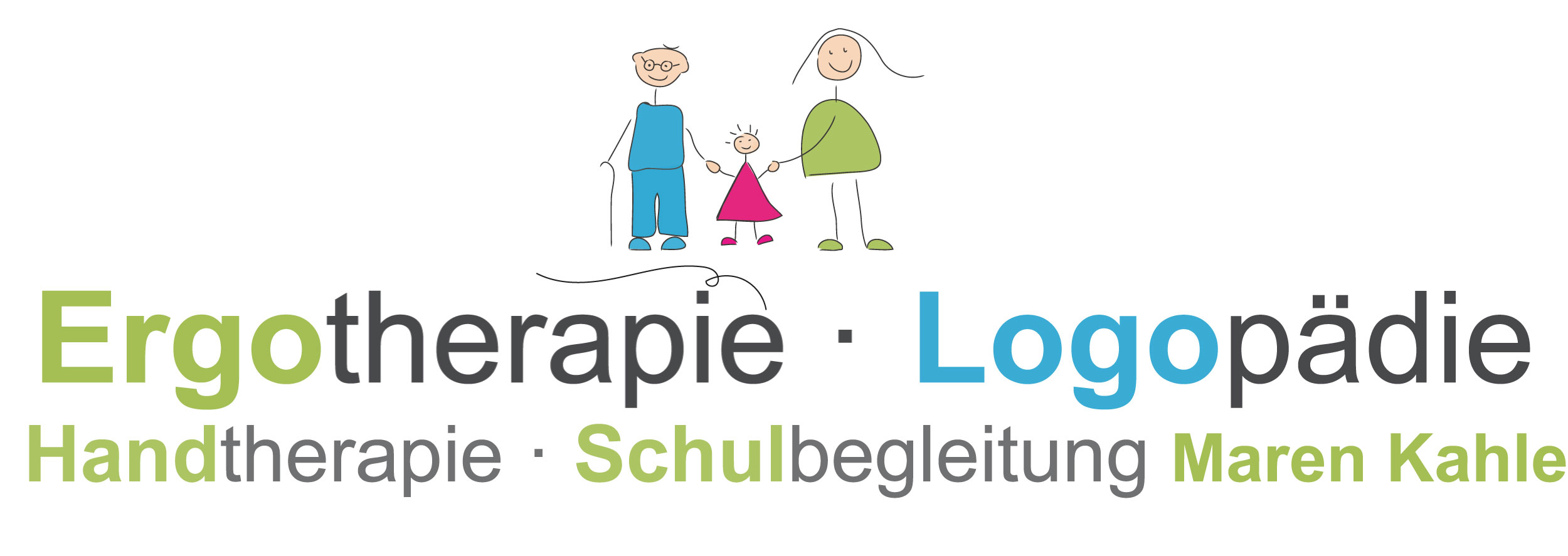 